新 书 推 荐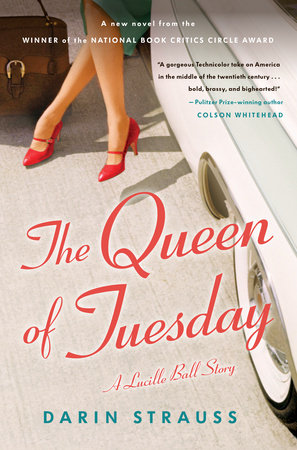 中文书名：《星期二女王》英文书名：THE QUEEN OF TUESDAY作    者：Darin Strauss出 版 社：Random House代理公司：WME/ANA/Vicky Wen页    数：336页出版时间：2020年8月代理地区：中国大陆、台湾审读资料：电子稿类    型：小说本书入选LitHubs网站“2020年最值得期待图书书单”与Frolics“2020年夏季二十部最佳图书书单”。内容简介：    露西尔·鲍尔（Lucille Ballthe）是好莱坞历史上最受欢迎、最有影响力的女人之一，她的跨种族婚姻在当时也引起了广泛关注。她拥有的电影布景比任何电影制片厂都要多。她从某种程度上说以一己之力创造了现代电视产业。然而，露西尔在镜头外的生活却是一团糟。她在大众面前营造出一种婚姻幸福的假象，私下里却饱受痛苦。她的伴侣对她不忠，她要努力平衡自己的声望和作为一个母亲所必须担负的责任，她要维持创造天才、企业家，以及最重要的——美国文化象征——的形象。    获奖作家、畅销书《章安兄弟》（Chang & Eng）和《半生》（Half a Life）的作者戴伦·史卓斯（Darin Strauss）以露西尔·鲍尔的生平为题材，讲述了这位好莱坞媒体大亨的惊心动魄的爱情故事。    这个给人留下难忘印象的浪漫故事以一个大胆的幻想开篇——作者的祖父很可能与露西尔·保尔有一段婚外情。史卓斯的这部作品，让人们对这位美国人最喜爱的名人有了一个崭新的认识。凭借《半生》赢得美国国家图书评论家奖（National Book Critics Circle Award）的史卓斯在《星期二女王》一书中，把事实与虚构，回忆录与小说结合到一起，讲述了一个我们以为自己认识，实则了较有限的女人的极具挑衅性的故事。作者简介：戴伦·史卓斯（Darin Strauss）是多部畅销书的作者。他曾获得古根海姆小说创作奖学金（Guggenheim Fellowship in fiction writing）、美国国家图书评论家奖（National Book Critics Circle Award）以及其他许多奖项，他的作品被翻译成十四种语言，在二十多个国家地区出版。他现在纽约大学（New York University）临床写作的副教授，和妻子与孩子一起住在纽约布鲁克林。媒体评价：“《星期二女王》是对名望如何影响人们的生活进行了一场惊人的探索……史卓斯对这一辉煌的人生进行了重新创造。我们仿佛就在这场人生演出的演播室中，我们不仅仅像观众一样笑，也进入了露西尔的头脑中，感受由她的人生带来的欢笑与不安，史卓斯的精彩讲述把我们带回了露西尔辉煌过的那些令人兴奋的日子，让我们不禁惋惜，如果一些都能顺利解决就好了……这是一段广为人知的八卦故事，作者将其完美地呈现出来。但是，令《星期二女王》如此与众不同的是史卓斯杜撰的有关他祖父伊兹（Izzy）的情节，它让这个故事更加特别和动人。”----《华盛顿邮报》（The Washington Post）    “戴伦·史卓斯（Darin Strauss）复活了一个失落的世界，一部从未上映的宏大电影，一首有关露西尔·鲍尔和他祖父之间被删节的史诗。不同于你以往读到的好莱坞名人丑闻和家族世代相传的秘密，这部作品的一部分是挽歌，一部分是谜团，一部分是推测性的回忆录，它也是一个爱情故事。史卓斯风趣、文笔优美、富有洞察力，这本书一定会为你带来享受。”----卡伦·拉塞尔（Karen Russell），《橘子世界和其他故事》（Orange World and Other Stories）的作者    “史卓斯继获奖回忆录《半生》（Half a Life）之后出版的极具野心的新作《星期二的女王》将自传与家族历史融合在一起，对名人、记忆与情感遗产进行了调查。家族传奇是如何既隐晦又揭示真相的，这些问题会让读者不断翻动书页。”----《出版者周刊》（Publishers Weekly）    “无与伦比。这本书就像一幅弗兰克·辛纳屈（Frank Sinatra）形而上学的歌曲封面，充满了令人熟悉的铜锈音，并洒下了悲伤的余晖。”----LitHub网站    “ 本书是史卓斯巧妙而又苦乐参半的第四部小说，他并未把鲍尔仅仅定位为一个当代文化的代表人物，而是将之当作一个读者可以感同身受的人，她也会伤心，也有缺陷，会因为受公众关注而受伤时，却也有勇气决心战胜仇恨。她是女权主义的第二波先驱人物。”----《洛杉矶时报》（Los Angeles Times）谢谢您的阅读！请将回馈信息发送至：文清（Vicky Wen）安德鲁﹒纳伯格联合国际有限公司北京代表处北京市海淀区中关村大街甲59号中国人民大学文化大厦1705室, 邮编：100872
电话：010-82449185传真：010-82504200Email: Vicky@nurnberg.com.cn网址：www.nurnberg.com.cn微博：http://weibo.com/nurnberg豆瓣小站：http://site.douban.com/110577/微信订阅号：ANABJ2002